Métaphore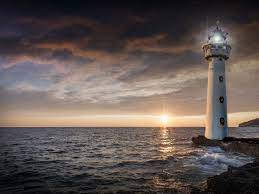  	Titre : Le PhareExplication : L'image du phare symbolise ma métaphore en tant qu'enseignant. Comme un phare guide les marins à travers les eaux tumultueuses, mon rôle est d'éclairer le chemin de l'apprentissage pour mes élèves. Le phare représente la stabilité et la constance, offrant une source fiable d'orientation dans le monde de la connaissance.En tant qu'enseignant, je m'efforce d'être un point de repère constant pour mes élèves, les guidant à travers les défis académiques et les aidant à naviguer dans les vastes océans de l'apprentissage. Tout comme le phare aide les navires à éviter les dangers, je cherche à anticiper les obstacles potentiels pour mes élèves, les aidant à surmonter les difficultés et à atteindre leurs objectifs.La lumière du phare symbolise la clarté et la compréhension que je m'efforce d'apporter à mes élèves. Mon approche en tant qu'enseignant est de fournir une source d'inspiration constante, éclairant le chemin vers la découverte et la maîtrise. Comme le phare, je suis là pour guider, inspirer et assurer la sécurité de mes élèves tout au long de leur voyage éducatif.